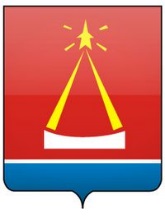 КОНТРОЛЬНО-СЧЁТНАЯ ПАЛАТА ГОРОДСКОГО ОКРУГА  ЛЫТКАРИНО МОСКОВСКОЙ ОБЛАСТИЗАКЛЮЧЕНИЕ № 33 на годовой отчет об исполнении бюджета города Лыткарино за 2018 год       2019 годСодержаниеI.Общие положения	3II.Результаты внешней проверки годового отчёта об исполнении	3бюджета города Лыткарино	3III. Итоги социально-экономического развития города Лыткарино за 2018 год	6IV. Характеристика исполнения бюджета города Лыткарино за 2018 год	74.1. Анализ исполнения доходной части бюджета 2018 года	104.2. Анализ исполнения расходной части бюджета 2018 года	15V. Анализ дебиторской и кредиторской задолженности	34VI. Оценка дефицита бюджета и источников его финансирования, анализ долговых и гарантийных обязательств	35VII. Объем межбюджетных трансфертов, получаемых из других бюджетов бюджетной системы РФ	35 VIII.   Выводы и предложения	36I.Общие положенияЗаключение Контрольно-счетной палаты городского округа Лыткарино Московской области на отчет об исполнении бюджета города Лыткарино за 2018 год подготовлено в соответствии с требованиями ст.264.4.Бюджетного кодекса Российской Федерации, ст.33 Устава муниципального образования,  ст.9 Федерального закона от 07.02.2011 №6-ФЗ «Об общих принципах организации и деятельности контрольно-счетных органов субъектов Российской Федерации и муниципальных образований», ст.40 Положения о бюджете и бюджетном процессе в городе Лыткарино Московской области, утвержденного решением Совета депутатов г. Лыткарино 01.11.2012 №309/35 (далее - Положение о бюджете и бюджетном процессе),  Стандартов внешнего государственного финансового контроля «Последующий контроль за исполнением бюджета города Лыткарино» №16 от 06.03.2019,  «Общие правила проведения экспертно-аналитических мероприятий» №14 от 06.03.2019,  п.1.1. плана работы Контрольно-счетной палаты г. Лыткарино на 2019 год.Годовой отчет об исполнении бюджета города Лыткарино за 2018 год, а так же представленные одновременно с ним иные формы бюджетной отчетности поступили в Контрольно-счетную палату  городского округа Лыткарино Московской области (далее - КСП городского округа Лыткарино) 29.03.2019, т.е. в сроки, установленные ст.40 Положения о бюджете и бюджетном процессе и п.3 ст.264.4 Бюджетного кодекса РФ (до 01 апреля).При подготовке заключения на отчёт об исполнении бюджета города Лыткарино за 2018 год были использованы результаты внешних проверок бюджетной отчётности 8 главных администраторов бюджетных средств, проведённых  КСП городского округа Лыткарино в соответствии со ст.40 Положения о бюджете и бюджетном процессе, и ч.2 ст.9 Федерального закона от 07.02.2011 №6-ФЗ «Об общих принципах организации и деятельности контрольно-счетных органов субъектов Российской Федерации и муниципальных образований».II.Результаты внешней проверки годового отчёта об исполнениибюджета города ЛыткариноОтчёт об исполнении бюджета города Лыткарино за 2018 год, а также представленные одновременно с ним иные формы бюджетной отчётности по составу форм соответствуют требованиям статьи 264.1 Бюджетного кодекса Российской Федерации и ст.39 Положения о бюджете и бюджетном процессе, Инструкции о порядке составления и представления годовой, квартальной и месячной отчётности об исполнении бюджетов бюджетной системы Российской Федерации, утверждённой приказом Министерства финансов Российской Федерации от 28.12.2010 № 191н (далее - Инструкция № 191н).Годовой отчёт об исполнении бюджета города Лыткарино в основном соответствует установленным требованиям по содержанию и полноте отражения информации. Плановые показатели, отражённые в Годовом отчёте об исполнении бюджета города Лыткарино за 2018 год, в основном соответствуют плановым показателям, утверждённым решением Совета депутатов г. Лыткарино от  07.12.2017 № 268/28 «Об   утверждении   бюджета  города  Лыткарино на  2018 год и на плановый период 2019 и 2020 годов» (с изменениями, внесёнными решениями от 21.12.2017 №278/29, от 25.01.2018 №287/30, от 01.03.2018 №295/31, от 22.03.2018 №300/32, от 12.04.2018 №304/33, от 24.05.2018 №310/35, от 31.05.2018 №318/36, от 11.07.2018 №331/38, от 23.08.2018 №337/39, от 27.09.2018 №347/40, 15.11.2018 №363/42, от 11.12.2018 №371/43, от 27.12.2018 №389/44). Годовой отчёт об исполнении бюджета города Лыткарино на 01 января 2019 года, в части показателей исполнения бюджета города Лыткарино, составлен финансовым органом, с учётом сводной бюджетной отчётности главных администраторов бюджетных средств, что соответствует требованиям п. 2 ст. 264.2 Бюджетного кодекса РФ, п.3 ст.39 Положения о бюджете и бюджетном процессе.Представленная годовая отчетность главных администраторов бюджетных средств поступила в КСП в установленные сроки.Бюджетная отчетность ГАБС представлена в составе, соответствующем требованиям статьи 264.1 Бюджетного кодекса РФ и ст. 39 Положения о бюджете и бюджетном процессе в городе Лыткарино.Перечень форм отчетов, включенных в состав бюджетной отчетности ГАБС, соответствовал Инструкции о порядке составления и представления годовой, квартальной и месячной отчетности об исполнении бюджетов бюджетной системы РФ, утвержденной приказом Министерства финансов РФ от 28.12.2010 №191н «Об утверждении Инструкции о порядке составления и представления годовой, квартальной и месячной отчетности об исполнении бюджетов бюджетной системы РФ» (далее - Инструкция №191н). Вместе с тем, в нарушение требований п.157 Инструкции №191н формы Таблицы №5 «Сведения о результатах мероприятий внутреннего муниципального финансового контроля», являющихся приложением к Пояснительным запискам (ф.0503160) Совета депутатов на 01.01.2019, Управления образования г. Лыткарино на 01.01.2019, Управления ЖКХ и РГИ г. Лыткарино на 01.01.2019 и Администрации г.о. Лыткарино на 01.01.2019 не соответствовали форме предусмотренной Инструкцией №191н в части наименования графы 1 и ее заполнения (указано - «Тип контрольных мероприятий», следовало указать - «Проверяемый период»).В нарушение требований ст.36 Бюджетного кодекса РФ, п.159 Инструкции №191н в графе 5 таблицы №7 «Сведения о результатах внешнего государственного (муниципального) финансового контроля», являющейся приложением к Пояснительной записке (ф.0503160) КУИ г. Лыткарино на 01.01.2019, не были указаны принятые Комитетом меры по результатам проведенного КСП городского округа Лыткарино в 2018 году контрольного мероприятия «Проверка законности и эффективности использования средств бюджета г. Лыткарино, выделенных в 2017 году на реализацию мероприятий муниципальной программы «Муниципальное управление» и иных муниципальных программ (с элементами аудита эффективности закупок товаров, работ и, услуг) казенному учреждению - «Комитет по управлению имуществом города Лыткарино».В годовой бюджетной отчетности Администрации г.о. Лыткарино за 2018 год установлены расхождения внутри представленных форм - в графе 4 «Утверждено бюджетной росписью» по строке «Итого» в Сведениях об исполнении мероприятий в рамках целевых программ (ф.0503166)  отражена сумма - 610 840,6 тыс. рублей с ее последующим детальным распределением по 11 муниципальным программам;  раздел 2 Пояснительной записки (ф. 0503160) содержит иную сумму по объему финансирования программных мероприятий - 613 630,6 тыс. рублей и указание на 12 муниципальных программ. В годовой бюджетной отчетности Финансового управления г. Лыткарино за 2018 год так же  установлены расхождения внутри представленных форм - в графе 4 «Утвержденные бюджетные назначения» пункта 2 «Расходы бюджета» Отчета об исполнении бюджета (ф. 0503127)   сумма расходов отражена в объеме 17 928,2 тыс. рублей; раздел 3 Пояснительной записки (ф. 0503160) содержит иную сумму по расходам в части утвержденных бюджетных ассигнований в размере 17 926, 2 тыс. рублей.В ходе проверки показателей годового отчета об исполнении бюджета города с показателями отчетности главных администраторов бюджетных средств установлено следующее.Годовая бюджетная отчетность ГРБС - Управления образования города Лыткарино за 2018 год в графах 4 «Утвержденные бюджетные назначения», 5-8 «Исполнено» Отчета об исполнении бюджета (ф.0503127) содержала значения, не соответствующие значениям, отраженным в приложении №1 к отчёту об исполнении бюджета города Лыткарино «Поступления доходов в 2018 году по кодам видов доходов, подвидов доходов, классификации операций сектора государственного управления, относящихся к доходам бюджета города Лыткарино» (расхождение составило 3 687,0 тыс. рублей и 3 661,9 тыс. рублей соответственно).Таким образом, в нарушение требований ст.13 Федерального закона от 06.12.2011 № 402-ФЗ «О бухгалтерском учете» Управлением образования представлена недостоверная отчетность , входящая в Отчет об исполнении бюджета (ф.0503127), искажение данной отчетности составило менее 10%.Кроме того, Отчет об исполнении бюджета (ф.0503127) Управления образования за 2018 год не содержал итоговые строки «Доходы бюджета, всего» (010), «Расходы бюджета, всего» (200) и соответственно суммовые показатели по ним.В нарушение требований ст.13 Федерального закона от 06.12.2011 № 402-ФЗ «О бухгалтерском учете» Администрацией городского округа Лыткарино представлены недостоверные сведения в Таблице №7 «Сведения о результатах внешнего государственного (муниципального) финансового контроля», являющейся приложением к Пояснительной записке (ф.0503160) Администрации г.о. Лыткарино на 01.01.2019, в части не включения сведений о двух контрольных мероприятиях, объектом проверки которых являлась Администрация, а именно:«Проверка законности и результативности использования бюджетных средств, выделенных в 2016-2017 гг. в рамках муниципальной программы «Безопасность города Лыткарино» (с элементами аудита в сфере закупок)»;«Проверка Администрации г. Лыткарино по вопросу законности и результативности использования бюджетных средств, выделенных в 2016-2017 годах на реализацию муниципальной программы «Физическая культура и спорт города Лыткарино» в части мероприятий по предоставлению субсидий МАУ «ЛСК Лыткарино». III. Итоги социально-экономического развития города Лыткарино за 2018 годИсполнение бюджета города Лыткарино в 2018 году происходило в условиях роста основных показателей социально-экономического развития города Лыткарино.В 2018 году по сравнению с 2017 годом индекс промышленного производства составил 111,8%, в 2017 году - 102,5% к показателю 2016 года.Рост оборота товаров (работ, услуг) в целом по всем видам экономической деятельности в 2018 году составил 111,4% по сравнению с 2017 годом (в 2017 году рост составил 101,9% к предыдущему году).Объем платных услуг населению города в 2018 году составил 1,9 млрд. рублей, что на 11,8% выше показателя 2017 года (1,7 млрд. рублей), в 2017 году по данному показателю наблюдалось снижение по сравнению с 2016 годом (1,84 млрд. рублей) на 7,6%.Численность работающих в городе в 2018 году составила 14540 человек, что на 300 человек ниже показателя 2017 года, и на 100 человек ниже показателя 2016 года.Среднемесячный размер заработной платы работающих в городе  в 2018 году вырос на 4,5% по сравнению с 2017 годом и составил 51 635,0 рублей, в 2017 году рост составил 5,7% к показателю 2016 года.Объем инвестиций в основной капитал по всем отраслям экономики городского округа составил 5,0 млрд. рублей, что на 12,3% ниже показателя 2017 года, но на 16,3% выше показателя 2016 года (4,3 млрд. рублей).В городе активно ведется жилищное строительство - в 2018 году осуществлялось строительство квартир общей площадью 147,3 тыс. кв.м., что на 60% выше показателя 2017 года (92,0 тыс. кв.м.), в 2017 году рост данного показателя составил 12,3% к значениям 2016 года (81,0 тыс. кв.м.)Численность населения города на конец 2018 года составила 58701 человек, что на 1,3% выше значения 2017 года (57954 человек), и на 2,3% выше уровня 2016 года (57354 человек). Основной причиной роста численности населения являлся миграционный прирост населения, который в 2018 году составил 800 человек, в 2017 году - 550 человек, в 2016 году - 393 человека.Результат анализа динамики основных макроэкономических показателей за 2018 год свидетельствует о достижении их прогнозных значений на 2018 год, применённых при формировании проекта бюджета города Лыткарино на 2018 год и на плановый период 2019 и 2020 годов, а в отдельных случаях о существенном превышении, а именно:индекс промышленного производства - 111,8% (отклонение на 5,1 процентных пункта от прогноза (106,7%));индекс физического объема оборота розничной торговли - 111,4% (отклонение на 9,9 процентных пункта от прогноза (101,5%));индекс физического объема платных услуг населению - 111,8% (отклонение на 10,5 процентных пункта от прогноза (101,3%)).IV. Характеристика исполнения бюджета города Лыткарино за 2018 годБюджет города Лыткарино на 2018 год был утвержден решением Совета депутатов г. Лыткарино от  07.12.2017 № 268/28 «Об   утверждении   бюджета  города  Лыткарино на  2018 год и на плановый период 2019 и 2020 годов» (далее - первоначальный бюджет) по доходам в объеме  1 593 439,6 тыс. рублей (в т.ч. межбюджетные трансферты 702 070,0  тыс. рублей), по расходам - 1 593 439,6  тыс. рублей.В течение 2018 года  Совет депутатов г. Лыткарино 13 раз  вносил  изменения в утвержденный бюджет (от 21.12.2017 №278/29, от 25.01.2018 №287/30, от 01.03.2018 №295/31, от 22.03.2018 №300/32, от 12.04.2018 №304/33, от 24.05.2018 №310/35, от 31.05.2018 №318/36, от 11.07.2018 №331/38, от 23.08.2018 №337/39, от 27.09.2018 №347/40, 15.11.2018 №363/42, от 11.12.2018 №371/43, от 27.12.2018 №389/44), в результате чего доходы города Лыткарино были утверждены в объеме 1 942 216,0 тыс. рублей (в т.ч. межбюджетные трансферты 883 527,4  тыс. рублей), расходы - 2 006 628,0  тыс. рублей, дефицит в размере 64 412,0 тыс. рублей или 7,8%.Внесение изменений в бюджет было обусловлено необходимостью отражения в доходах и расходах бюджета города Лыткарино межбюджетных трансфертов, полученных из других бюджетов бюджетной системы Российской Федерации; поступлением в отчетном периоде налоговых доходов сверх утвержденного плана; уточнением поступлений по неналоговым доходам по данным главных администраторов доходов бюджета; перераспределением бюджетных ассигнований по главным распорядителям бюджетных средств в связи с изменением (уточнением) объема расходных обязательств в ходе исполнения бюджета.Показатели исполнения бюджета города Лыткарино характеризуются следующими данными: Таблица №1 Бюджет города Лыткарино за 2018 год исполнен:по доходам - в объёме 1 767 203,8 тыс. рублей или 91,0 % утверждённогобюджета (в 2017 году - 1 775 346,7 тыс. рублей или 90,8 %);по расходам - в объёме 1 832 642,9 тыс. рублей или 94,4% утвержденного бюджета (в 2017 году - 1 823 275,1 тыс. рублей или 91,0 %).с дефицитом в размере 65 439,1 тыс. рублей (или 9,5%) при утверждённом годовом дефиците в размере 64 412,0 тыс. рублей (в 2017 году бюджет города Лыткарино исполнен с дефицитом в размере 47 928,4 тыс. рублей).Бюджет города Лыткарино за 2018 год к первоначально утверждённому бюджету исполнен следующим образом:по доходам - в объёме 1 767 203,8 тыс. рублей или 110,9% первоначального бюджета (1 593 439,6 тыс. рублей) (в 2017 году исполнение составило 1 775 346,7 тыс. рублей или 112,4% первоначального бюджета (1 578 794,8 тыс. рублей));по расходам - в объёме 1 832 642,9 тыс. рублей или 115,0% первоначального бюджета (1 593 439,6 тыс. рублей) (в 2017 году исполнение составило 1 823 275,1 тыс. рублей или 114,0% первоначального бюджета (1 598 991,5 тыс. рублей)).Информация об исполнении бюджета города Лыткарино по кварталам в 2016-2018 годах представлена ниже.Таблица №2Во всех анализируемых периодах (2016-2018 годы) поквартальное исполнение бюджета города Лыткарино по доходам и расходам осуществлялось практически на одном уровне.В 2018 году по сравнению с 2016 годом наблюдается тенденция роста дефицита бюджета с 5% в 2016 году до 9,5% 2018 в году (дефицит бюджета 2016 года составил 39 413,4 тыс. рублей, в 2017 году - 47 928,4 тыс. рублей (7,1%), в 2018 году - 65 439,1 тыс. рублей).Необходимо отметить, что в течение 2018 года, как и в предыдущие годы, наблюдается высокая концентрация объёма расходов, произведённых в IV квартале - 34,9% от общего годового объёма перечислений, из которых 16,1% или 295 814,6 тыс. рублей общего годового объёма расходов были произведены в декабре 2018 года.В IV квартале 2017 года расходы составили 39,9% объёма годовых перечислений, в том числе в декабре - 21,1%; в IV квартале 2016 года - 35,4% объёма годовых перечислений, в том числе в декабре - 16,1%.Таким образом, в последние годы исполнение бюджета города Лыткарино характеризуется тенденциями, когда в течение одиннадцати месяцев финансового года «сдерживается» исполнение расходной части бюджета при стремительном наращивании расходных обязательств в декабре.4.1. Анализ исполнения доходной части бюджета 2018 годаВ решении Совета депутатов г. Лыткарино о бюджете города Лыткарино на 2018 год от  07.12.2017 № 268/28 был установлен общий объём доходов бюджета города в сумме 1 593 439,6 тыс. рублей, в том числе налоговые и неналоговые доходы - 891 369,6 тыс. рублей, безвозмездные поступления - 702 070,0  тыс. рублей.В первоначальный бюджет в течение 2018 года были внесены изменения, в результате которых плановые назначения по доходам были скорректированы 11 раз, и составили 1 942 216,0 тыс. рублей, в том числе налоговые доходы - 721 785,0 тыс. рублей;  неналоговые - 336 903,6 тыс. рублей, безвозмездные поступления - 883 527,4   тыс. рублей.Исполнение плановых бюджетных назначений по доходам за 2018 год представлено ниже. Таблица №3 Поступление доходов в бюджет города Лыткарино за 2018 год составило 1 767 203,8 тыс. рублей или 91,0% утверждённого бюджета (1 942 216,0тыс. рублей), в том числе: по налоговым и неналоговым доходам - 933 205,0 тыс. рублей или 88,1% утверждённого бюджета (1 058 688,6 тыс. рублей).При этом поступление по налоговым доходам составило 713 772,2 тыс. рублей или 99,0% утверждённого бюджета, по неналоговым доходам - 219 432,8 тыс. рублей или 65,1% утверждённого бюджета; по безвозмездным поступлениям - 833 998,8 тыс. рублей или 94,4% утверждённого бюджета.Динамика исполнения бюджета города Лыткарино по доходам за 2016-2018 годы представлена ниже.Таблица №4По сравнению с 2017 годом в 2018 году поступление доходов снизилось на 8 142,9  тыс. рублей или на 0,5%, по сравнению с 2016 годом - рост поступлений доходов в городской бюджет составил 18,2% или 272 602,8 тыс. рублей.В 2018 году наблюдается положительная динамика поступлений налоговых источников доходов (поступления 2018 года на 31,6% превысили поступления 2017 года, и на 33,2% - поступления 2016 года).Рост поступлений неналоговых доходов в 2018 году составил 5,9% к показателям 2017 года, при этом в 2018 году по сравнению с 2016 годом снижение поступлений неналоговых доходов составило 32,6% или 105 994,6 тыс. рублей. В 2018 году поступления по межбюджетным трансфертам снизились на 191 944,0 тыс. рублей или на 18,7% относительно 2017 года, по сравнению с 2016 годом - отмечен рост безвозмездных поступлений на 31,7%.По сравнению с 2017 годом удельный вес налоговых и неналоговых доходов в 2018 году увеличился на 10,5%, удельный вес межбюджетных трансфертов напротив снизился на 10,5%.В структуре налоговых доходов отмечается увеличение доли поступлений по налогам на доходы физ. лиц с 43,0% в 2016 году до 61,7% в 2018 году, поступления по налогам на имущество напротив - имеют тенденцию к снижению с 38,5% в 2016 году до 21,9% в 2018 году.В целом по доходам за 2016-2018 годы отмечается недостижение плановых назначений: в 2018 году исполнение составило 91,0% или на 9% ниже утверждённого бюджета, в 2017 году - 90,8% или на 9,2% ниже утверждённого бюджета, в 2016 году - 89,4% или на 10,6% ниже утверждённого бюджета.4.1.1. Налоговые доходы.Первоначальным бюджетом на 2018 год поступления налоговых доходов были запланированы в размере 716 675,6 тыс. рублей. В течение 2018 года, в результате произведённых уточнений главными администраторами доходов по данным источникам, плановые показатели были увеличены на 5 109,4 тыс. рублей или на 0,7% и составили 721 785,0 тыс. рублей.Исполнение бюджета города Лыткарино по налоговым доходам:в 2018 году составило 713 772,2 тыс. рублей или 99,0% утверждённого бюджета (721 785,0 тыс. рублей);в 2017 году - 542 239,6  тыс. рублей или 101,4% утверждённого бюджета (535 163,0 тыс. рублей);в 2016 году - 535 941,4 тыс. рублей или 101,4 % (528 351,5 тыс. рублей).Уровень исполнения бюджета города Лыткарино по налоговым доходам снизился по сравнению с 2016-2017 годами.Основную долю в структуре налоговых доходов  составляют налог на доходы физических лиц  (61,7% в налоговых доходах бюджета города), налоги на имущество (21,9%) и налоги на совокупный доход (14,6%).Доходы,  поступившие от уплаты  налога на доходы физических лиц в 2018 году составили 440 721,2 тыс. рублей или 102,4% утвержденного плана, что на 190 175,0 тыс. рублей или на 75,9% выше исполнения 2017 года, и на 91,1% или 210 100,9 тыс. рублей выше показателя 2016 года. Положительная динамика по данному доходному источнику обусловлена существенным ростом отчислений в городской бюджет поступлений НДФЛ по дополнительному нормативу (2018 год - 243 315,7 тыс. рублей, 2017 год - 78 112,4 тыс. рублей, 2016 год - 71 966,9 тыс. рублей), а так же ускорением темпов роста фонда оплаты труда работников организаций. Поступления НДФЛ без учета доп. норматива в 2018 году составили 197 405,5 тыс. рублей, т.е. с ростом на 14,5% к 2017 году, и на 24,4% к 2016 году (в 2017 году - 172 433,8 тыс. рублей, в 2016 году - 158 653,4 тыс. рублей).  Денежные средства по данному виду доходов ежегодно поступают в доход бюджета города Лыткарино и носят постоянный характер, и оказывают существенное влияние на сбалансированность бюджета.Поступления от уплаты налогов на имущество в 2018 году составили 156 606,6 тыс. рублей или 88,7% от утвержденного плана (176 459,5 тыс. рублей), что на 29 299,5 тыс. рублей или на 15,8% ниже поступлений 2017 года, и на 49 737,4 тыс. рублей (24,1%) ниже 2016 года. Снижение темпов роста поступлений по данному доходному источнику связано с уменьшением объемов поступлений по земельному налогу, которые в 2018 году составили 135 596,7 тыс. рублей (86,9% от утвержденного плана), т.е. со снижением на 18,7% к 2017 году, и на 29,7% к 2016 году (в 2017 году - 166 711,1 тыс. рублей, в 2016 году - 192 834,9 тыс. рублей).Доходы от уплаты  налогов  на совокупный доход в 2018 году составили 104 294,6 тыс. рублей (100,8% от утвержденного плана), что на 9 394,7 тыс. рублей или на 10% выше показателя 2017 года, и на 18 867,9 тыс. рублей (22,1%) выше показателя 2016 года. По другим налоговым источникам в 2018 году прослеживается тенденция роста их поступлений в городской бюджет по сравнению с 2017 годом:поступления по налогам на товары (работы, услуги) реализуемые на территории РФ увеличились на 456,4 тыс. рублей или на 8,4%, а их исполнение в 2018 году составило 108,1% утвержденного плана или 5 920,2 тыс. рублей;доходы от поступлений по государственной пошлине составили 6 228,2 тыс. рублей, что на 2,7% выше утвержденного плана, и на 701,9 тыс. рублей (на 12,7%) выше показателя 2017 года. 4.1.2.Неналоговые доходы. Первоначальным бюджетом на 2018 год поступления неналоговых источников доходов бюджета были запланированы в размере 174 694,0 тыс. рублей. В течение 2018 года плановые показатели по поступлению неналоговых доходов были увеличены  на 162 209,6 тыс. рублей или на 92,9% и составили 336 903,6 тыс. рублей. Уточнение прогноза поступлений неналоговых доходов было связано с включением в бюджет дополнительных доходов по  оплате  права на заключение договоров о развитии застроенной территории, увеличением поступлений по доходам от реализации иного имущества, находящегося в собственности городских округов, увеличением  ожидаемых поступлений по доходам от перечисления части прибыли МУПов, увеличением доходов от продажи земельных участков, денежных взысканий и штрафов за нарушение российского законодательства, увеличением ожидаемых платежей при пользовании природными ресурсами, по прочим неналоговым доходам по данным главных администраторов доходов бюджета.  Фактическое исполнение по неналоговым доходам за 2018 год составило 219 432,8 тыс. рублей, или 65,1 % к плану, при этом поступления 2018 года на 12 268,5 тыс. рублей или на 5,9% превысили поступления 2017 года, но на 105 994,6  тыс. рублей (32,6%) ниже показателя 2016 года.Наибольший удельный вес в структуре неналоговых доходов составляют доходы от использования имущества, находящегося в государственной и муниципальной собственности (59,2%), доходы от продажи материальных и нематериальных активов (27,3%), прочие неналоговые доходы (9,9%).Доходы  от использования муниципального имущества в 2018 году составили 129 193,0 тыс. рублей или 88,2% от утвержденного плана, что на 10 221,8 тыс. рублей или 7,3% ниже поступлений 2017 года, и практически на уровне поступлений 2016 года (128 817,1 тыс. рублей). В общем объеме поступивших доходов от использования муниципального имущества в 100%  объеме от плана поступили доходы от перечисления части прибыли МУПов и прочие поступления от использования имущества, находящегося в собственности городского округа. Доходы, получаемые в виде арендной либо иной платы за передачу в возмездное пользование государственного и муниципального имущества поступили в сумме 113 795,2 тыс. рублей или 86,5% от утвержденного плана, что на 11 861,3 тыс. рублей (9,4%) ниже поступлений предшествующего периода.Доходы от продажи материальных и нематериальных активов поступили в 2018 году в объеме 59 908,3 тыс. рублей или 58,4% от утвержденного бюджета, при этом с превышением в 5 раз к поступлениям 2017 года (11 091,3 тыс. рублей), но в 2 раза ниже поступлений 2016 года (109 919,2 тыс. рублей).Причинами низкого исполнения данного доходного источниками являлись:исполнение менее 50% поступлений по доходам от реализации имущества, находящегося в государственной и муниципальной собственности (37 743,9 тыс. рублей, при плане - 77 048,9 тыс. рублей), по доходам от продажи земельных участков, государственная собственность на которые не разграничена (477,8 тыс. рублей, при плане - 1 000,0 тыс. рублей);недопоступление на 11,7% доходов от продажи земельных участков, находящихся в собственности городских округов (исполнение составило 21 686,6 тыс. рублей, при плане - 24 566,4 тыс. рублей). Прочие неналоговые доходы поступили в бюджет городского округа в объеме 21 812,3 тыс. рублей или 27,5% от утвержденного плана (79 252,4 тыс. рублей), по сравнению с 2017 годом поступления уменьшились более чем в 2 раза (2017 год - 52 083,3 тыс. рублей), по сравнению с 2016 годом (84 299,9 тыс. рублей) - в 4 раза.Основной причиной недопоступления в бюджет города данного доходного источника являлось отсутствие поступлений от оплаты права на заключение  договоров о развитии застроенной территории города Лыткарино, плановые значения которого в 2018 году составляли 57 573,8 тыс. рублей. Стоит отметить, что в 2017 году средства от оплаты права на заключение  договоров о развитии застроенной территории города Лыткарино также не поступили в бюджет (49 068,3 тыс. рублей).Иные неналоговые доходы (платежи при пользовании природными ресурсами, доходы от оказания платных услуг (работ) и компенсации затрат государства, штрафы, санкции, возмещение ущерба) поступили в доход бюджета в 100% объеме от запланированного:платежи при пользовании природными ресурсами - 5 400,3 тыс. рублей (в 8 раз выше фактических поступлений 2016-2017 годов);доходы от оказания платных услуг (работ) и компенсации затрат государства - 159,8 тыс. рублей (в 4-5 раз ниже фактических поступлений 2016-2017 годов)штрафы, санкции, возмещение ущерба - 2 959,1 тыс. рублей (на уровне поступлений 2017 года, и в 3 раза выше поступлений 2016 года).4.2. Анализ исполнения расходной части бюджета 2018 годаВ 2018 году бюджет города Лыткарино по расходам исполнен в объёме 1 832 642,9 тыс. рублей или 91,3% от уточненного плана (2 006 628,0 тыс. рублей). Рост к показателям 2017 года (1 823 275,1 тыс. рублей или 90,7% от уточненного плана) составил 0,6% и к показателям 2016 года (1 534 014,4 тыс. рублей или 89,4% от уточненного плана) на 1,9%.На протяжении последних  трёх лет исполнение бюджета города Лыткарино по расходам осуществляется практически в одинаковых объемах.Исполнение бюджета по разделам бюджетной классификации расходов в 2018 году представлено в таблице №5.Таблица №5Согласно данным, указанным в таблице, определено, что диапазон исполнения бюджета города в 2018 году по разделам бюджетной классификации расходов составил от 12,9% по разделу «Охрана окружающей среды» до 99,7% по разделу «Обслуживание государственного и муниципального долга» (в 2017 году - от 75,2% по разделу «Здравоохранение» до 100,0% по разделу «Охрана окружающей среды», в 2016 году - от 36,7% по разделу «Физическая культура и спорт» до 100,0% по разделу «Национальная оборона»).Анализ направлений  расходов бюджета города Лыткарино показал, что наибольшую долю в общем объёме расходов на 2018 год составили расходы на «Образование» – 1 020 147,2 тыс. рублей (55,7%), «Общегосударственные вопросы» – 200 202,1 тыс. рублей (10,9%) и «Культура, кинематография» – 157 342,8 тыс. рублей (8,6%).Динамика исполнения бюджета по разделам бюджетной классификации расходов в 2016-2018 годах представлена в таблице №6.Таблица №6Следует отметить положительную динамику исполнения расходной части бюджета в отчетном году по сравнению с 2017 годом по 9 разделам бюджетной классификации расходов (по 6 разделам в 2017 году по сравнению с 2016 годом).Вместе с тем, по 3 разделам бюджетной классификации расходов уровень исполнения бюджета города Лыткарино в 2018 году снизился по сравнению с уровнем 2017 года. Значительное снижение уровня исполнения бюджета наблюдается по разделу «Физическая культура и спорт» - 68,2%.4.2.1. Исполнение бюджета города Лыткарино в части реализации  муниципальных программ за 2018 годПервоначально утвержденным бюджетом города Лыткарино на 2018 год объем расходов бюджета, предусмотренных на финансовое обеспечение реализации 13 муниципальных программ (далее – программы) был определен в размере 1 563 146,2 рублей. В течение финансового года объем расходных обязательств бюджета по программным мероприятиям был увеличен на 364 661,2 тыс. рублей или на 23,3% и составил 1 927 807,4 тыс. рублей.В 2018 году в бюджет города Лыткарино были включены 13 муниципальных программ, утвержденных постановлением Главы г. Лыткарино от 01.08.2017 №494-п, в том числе:«Муниципальное управление города Лыткарино» на 2017 - 2021 годы;«Образование города Лыткарино» на 2017 - 2021 годы;«Культура города Лыткарино» на 2017 - 2021 годы;«Предпринимательство города Лыткарино» на 2017 - 2021 годы;«Физическая культура и спорт города Лыткарино» на 2017 - 2021 годы;«Энергосбережение и повышение энергетической эффективности» на 2014 - 2020 годы;«Развитие жилищно-коммунального хозяйства города Лыткарино» на 2017 - 2021 годы;«Забота» на 2017 - 2021 годы;«Безопасность города Лыткарино» на 2017 - 2021 годы;«Жилище города Лыткарино» на 2014 - 2024 годы;«Молодое поколение города Лыткарино» на 2017 - 2021 годы;«Развитие и функционирование дорожно-транспортного комплекса города Лыткарино» на 2017 - 2021 годы;«Развитие информационно-коммуникационных технологий для повышения эффективности процессов управления и создания благоприятных условий жизни и ведения бизнеса в городе Лыткарино Московской области» на 2017-2021 годы.В течение 2018 года на основании постановления Главы г. Лыткарино от 12.12.2017 №817-п «О внесении изменений в Перечень муниципальных программ города Лыткарино, реализация мероприятий которых планируется в 2018 году и плановом периоде» в утвержденный перечень были внесены следующие изменения:Исключены следующие программы:«Энергосбережение и повышение энергетической эффективности» на 2014-2020 годы»; «Развитие жилищно-коммунального хозяйства города Лыткарино» на 2017-2021 годы.Добавлены следующие программы: «Формирование современной городской среды города Лыткарино» на 2018-2022 годы»; «Развитие инженерной инфраструктуры и энергоэффективности на территории города Лыткарино» на 2018-2022 годы.В 2018 году общий объем расходов бюджета города Лыткарино, предусмотренный на реализацию муниципальных программ составил - 1 756 182,8 тыс. рублей (95,8% общего объёма расходов), непрограммных направлений деятельности – 76 460,1 тыс. рублей (4,2%).Информация об исполнении бюджета города Лыткарино в 2018 году по муниципальным программам города Лыткарино и непрограммным направлениям деятельности бюджета приведена в таблице №7.Таблица №7В 2018 году доля расходов бюджета города Лыткарино на:реализацию муниципальных программ города Лыткарино снизилась на 3,2% по сравнению с 2017 годом (99,0%) и на 2,8% - по сравнению с 2016 годом (98,6%);непрограммные направления деятельности бюджета города - доля расходов увеличилась на 3,2% по сравнению с 2017 годом (1,0%) и на 2,8% по сравнению с 2016 годом (1,4%);непрограммные расходы бюджета города Лыткарино - доля расходов увеличилась на 3,0% по сравнению с 2017 и 2016 годами (0%), что было обусловлено исполнением расходных обязательств 2017 года, сложившихся по итогам реализации мероприятий программ («Энергосбережение и повышение энергетической эффективности» на 2014-2020 годы», «Развитие жилищно-коммунального хозяйства города Лыткарино» на 2017-2021 годы»), прекративших свое действие в 2018 году. Исполнение бюджета города Лыткарино по расходам, предусмотренным на реализацию муниципальных программ города Лыткарино, в 2018 году составило 1 756 182,8 тыс. рублей или 91,1% уточненного плана (1 927 807,4 тыс. рублей), что выше на 0,4% исполнения по расходам в 2017 году (1 804 414,1 тыс. рублей или 90,7% уточненного плана (1 988 766,5 тыс. рублей) и выше на 1,8% исполнения по расходам в 2016 году (1 512 490,0 тыс. рублей или 89,3% уточненного плана (1 694 267,8 тыс. рублей).Информация об исполнении бюджета по расходам на реализацию муниципальных программ за 2018 год приведена в Приложении №1.Информация о динамике исполнения бюджета по расходам на реализацию муниципальных программ за 2016-2018 годы приведена в Приложении №2.В структуре расходов бюджета города Лыткарино, предусмотренных в 2018 году на муниципальные программы, наибольшие объёмы приходятся на муниципальные программы «Образование города Лыткарино» – 55,9%, «Муниципальное управление города Лыткарино» – 13,1%, «Культура города Лыткарино» - 11,3%. Доля расходов на реализацию программ «Культура города Лыткарино» возросла на 3,7% по сравнению с показателями 2017 года, по программе «Физическая культура и спорт города Лыткарино», напротив сократилась на 10,0% (в связи с завершением строительства Дворца Спорта «Арена Лыткарино»).  Диапазон исполнения муниципальных программ города Лыткарино сложился следующим образом:в 2018 году - от 71,4% по муниципальной программе «Предпринимательство города Лыткарино» на 2017-2021 годы до 98,0% по программе «Молодое поколение города Лыткарино» на 2017-2021 годы;в 2017 году - от 39,7% по программе «Энергосбережение и повышение энергетической эффективности» на 2014-2020 годы до 93,6% по программе «Образование города Лыткарино» на 2017-2021 годы;в 2016 году - от 49,5% по программе «Физическая культура и спорт» до 100,0% по программе «Энергосбережение и повышение энергетической эффективности» на 2014-2021 годы.Общий объем неисполненных плановых назначений в размере 171 624,6 тыс. рублей, или 8,9% от уточненного плана (1 927 807,4 тыс. рублей) сложился по всем 13 муниципальным программам города Лыткарино, что меньше аналогичного показателя на 0,4% по сравнению с 2017 годом (184 352,4 тыс. рублей или 9,3% от уточненного плана (1 988 766,5 тыс. рублей) и на 1,8% по сравнению с 2016 годом (181 777,8 тыс. рублей или 10,7% от уточненного плана (1 694 267,8 тыс. рублей).В 2018 году по сравнению с 2017 годом сохранился  уровень исполнения по 3 муниципальным программа города Лыткарино: «Муниципальное управление города Лыткарино» - на 1,9% (с 87,8% в 2017 году до 85,9% в 2018 году), «Предпринимательство города Лыткарино» на 5,1% (с 76,5% в 2017 году до 71,4% в 2018 году), «Физическая культура и спорт города Лыткарино» на 1,6% (с 93,7% в 2017 году до 92,1% в 2018 году).Наибольший объём невыполненных плановых назначений на общую сумму 146 766,2 тыс. рублей в 2018 году сложился по следующим 5 муниципальным программам:«Предпринимательство города Лыткарино» - не исполнено 3 721,2 тыс. рублей или 28,6% (в 2017 – 23,5%, в 2016 – 30,0%);«Формирование современной городской среды города Лыткарино» - 34 180,8 тыс. рублей или 27,4%; «Безопасность города Лыткарино» - 4 262,8 тыс. рублей или 13,4% (в 2017 году – 21,0%, в 2016 году – 6,0%);«Муниципальное управление города Лыткарино» - 37 711,7 тыс. рублей или 14,1% (в 2017 году – 12,0%, в 2016 году – 10,5%); «Образование города Лыткарино» - 66 889,7 тыс. рублей или 6,4% (в 2017 году – 12,2%, в 2016 году – 10,5%).По сравнению с предыдущими периодами в 2018 году увеличился процент  исполнения бюджета города Лыткарино по расходам, предусмотренным на реализацию 4 программ, в том числе:«Культура города Лыткарино» - на 8,6% по сравнению с 2017 годом (87,1%) и на 6,5% по сравнению с показателями 2016 года (89,2%);«Жилище города Лыткарино» - на 8,1% по сравнению с 2017 годом (87,8%);«Молодое поколение города Лыткарино» - на 11,4% по сравнению с 2017 годом (86,6%) и на 2,9% по сравнению с показателями 2016 года (95,1%);«Развитие и функционирование дорожно-транспортного комплекса города Лыткарино» - на 6,0% по сравнению с 2017 годом (87,2%) и на 4,5% по сравнению с показателями 2016 года (88,7%).В 2018 году, при реализации муниципальных программ г. Лыткарино за счет средств, выделенных на исполнение обязательств текущего периода, производилось погашение кредиторской задолженности 2017 года, что повлекло за собой невыполнение ряда мероприятий, запланированных на текущий финансовый год.Кроме того, по отдельным муниципальным программам города Лыткарино, показатели по мероприятиям не имели запланированных целевых  показателей реализации мероприятий, либо являлись собирательными по ряду  мероприятий подпрограммы. Так, например, по программе «Культура города Лыткарино» на 2017-2021 годы на 2018 год:по подпрограмме II - не были установлены целевые значения показателей, по мероприятию «Расходы на погашение кредиторской задолженности прошлых лет в связи с изменением типа учреждения», а целевой показатель, направленный на повышение размеров заработной платы работников учреждений культуры, являлся собирательными по всем учреждениям культуры;по подпрограмме V «Истоки» был запланирован только один целевой показатель - «Увеличение количества человек, привлеченных для участия в культурно массовых мероприятиях», который является собирательным показателем по всем мероприятиям данной подпрограммы, а не по каждому мероприятию или учреждению, реализующему комплекс мероприятий.Муниципальная программа «Муниципальное управление города Лыткарино» на 2017 - 2021 годыМуниципальная программа «Муниципальное управление города Лыткарино» утверждена постановлением Главы города Лыткарино от 30.12.2016 № 915-п (далее – МП «Муниципальное управление», Программа). МП «Муниципальное управление» включала в себя 9 подпрограмм:Подпрограмма №1. «Обеспечивающая подпрограмма»;Подпрограмма №2. «Создание условий для оказания медицинской помощи на территории города Лыткарино»;Подпрограмма №3. «Снижение административных барьеров, повышение качества предоставления государственных и муниципальных услуг, в том числе на базе Многофункционального центра предоставления государственных и муниципальных услуг в городе Лыткарино»;Подпрограмма №4. «Развитие системы информирования населения о деятельности органов местного самоуправления города Лыткарино Московской области»;Подпрограмма №5. «Развитие архивного дела в городе Лыткарино»;Подпрограмма №6. «Развитие муниципальной службы»;Подпрограмма №7. «Архитектура и градостроительство города Лыткарино»;Подпрограмма №8. «Развитие земельно-имущественного комплекса в городе Лыткарино»;Подпрограмма №9. «Управление муниципальными финансами города Лыткарино».В 2018 году в Программу было внесено 7 изменений в части изменения объёмов финансирования и значений планируемых результатов реализации программы.В бюджете на 2018 год расходы на реализацию мероприятий Программы были предусмотрены в размере 224 785,6 тыс. рублей. В течение финансового года размер бюджетных ассигнований, выделенных на МП «Муниципальное управление» был увеличен на 42 640,7 тыс. рублей или 19,0% (из них 13 902,8 тыс. рублей (32,6%) в целях погашения кредиторской задолженности 2017 года) и составил 267 426,3 тыс. рублей. Существенное изменение объемов финансирования в течение 2018 года произошло в рамках реализации следующих подпрограмм: №1. «Обеспечивающая подпрограмма» увеличение составило 29 458,4 тыс. рублей или  21,9%; №4. «Развитие системы информирования населения о деятельности органов местного самоуправления города Лыткарино Московской области» увеличение составило 4 685,5 тыс. рублей или 86,3%;  №8. «Развитие земельно-имущественного комплекса в городе Лыткарино» увеличение составило - 5 346,2 тыс. рублей или 44,6%;  №5. «Развитие архивного дела в городе Лыткарино» уменьшение составило 308,5 тыс. рублей или 40,2%;  №7. «Архитектура и градостроительство города Лыткарино» сокращение составило 3 696,3 тыс. рублей или 91,9% (экономия средств по разработке проектной документации для строительства линейного объекта капитального строительства – дороги к «Индустриальному парку Лыткарино»).Общий объём финансовых ресурсов, направленных на реализацию мероприятий Программы в 2018 году, составил 229 714,6 тыс. рублей или 85,9% запланированного объёма финансирования (267 426,3 тыс. рублей). Общий объем неисполненных плановых назначений по данной Программе составил 37 711,7 тыс. рублей или 14,1%. Необходимо отметить, что в конце 2018 года в соответствии с решением Совета депутатов городского округа Лыткарино от 27.12.2018 №389/44 «О внесении изменений и дополнений решение Совета депутатов города Лыткарино «Об утверждении бюджета города Лыткарино на 2018 год и на плановый период 2019 и 2020 годов)» общий объём бюджетных ассигнований по Программе увеличен на общую сумму 10 162,7 тыс. рублей по сравнению с общим объёмом бюджетных ассигнований, утверждённых решением Совета депутатов от 11.12.2018 №371/43.При анализе исполнения подпрограмм МП «Муниципальное управление» установлено, что наименьший процент исполнения был достигнут по подпрограмме №2. «Создание условий для оказания медицинской помощи на территории города Лыткарино» - 65,4% в части реализации за счет средств областного бюджета мероприятия «Обеспечение полноценным питанием беременных женщин, кормящих матерей, а также детей в возрасте до трех лет в Московской области» (исполнение - 62,5%).Снижение в течение отчетного периода объема финансирования основного мероприятия «Создание оптимальных условий для хранения архивных документов» в части расходов на ремонт архивохранилища и приобретения материальных запасов по подпрограмме №5. «Развитие архивного дела в городе Лыткарино» на 80,7 тыс. рублей или 89,0% привело к невыполнению запланированного мероприятия в 2018 году.В рамках исполнения 3 мероприятий Программы были произведены расходы в сумме 1 638,8 тыс. рублей, направленные на погашение кредиторской задолженности, сложившейся на 01.01.2018 по итогам исполнения программных мероприятий в 2017 году.Кроме того, в подпрограмме №8. «Развитие земельно-имущественного комплекса в городе Лыткарино» по 2 основным мероприятиям («Рыночная оценка муниципального имущества» и «Государственный кадастровый учет и государственная регистрация прав») не была выделена в составе мероприятия кредиторская задолженность 2017 года в общем объеме 265,9 тыс. рублей.По сравнению с 2017 годом расходы реализацию программных мероприятий в 2018 году увеличились на 14,1% или на 28 446,4 тыс. рублей, при этом, процент исполнения Программы по сравнению с 2017 годом снизился на 1,9%.Муниципальная программа «Культура города Лыткарино» на 2017-2021 годыМуниципальная программа «Культура города Лыткарино» утверждена постановлением Главы города Лыткарино от 30.12.2016 № 902-п (далее – МП «Культура», Программа). В 2018 году Программа предусматривала реализацию следующих подпрограмм:Подпрограмма I «Сохранение, использование, популяризация объектов культурного наследия (памятников истории и культуры), находящихся в собственности города Лыткарино»;Подпрограмма II «Организация досуга, предоставление услуг в сфере культуры и доступа к музейным фондам, развитие образования в сфере культуры и искусства в городе Лыткарино»;Подпрограмма III «Укрепление материально-технической базы и благоустройство территории муниципальных учреждений в сфере культуры города Лыткарино»;Подпрограмма IV «Развитие парков культуры и отдыха города Лыткарино»;Подпрограмма V «Истоки»;Подпрограмма VI «Проведение культурно-массовых и праздничных мероприятий в сфере культуры в городе Лыткарино»;Подпрограмма VII «Обеспечивающая подпрограмма»;Подпрограмма VIII «Развитие библиотечного дела в городе Лыткарино».Необходимо отметить, что в состав муниципальной программы включена подпрограмма VIII «Развитие библиотечного дела в городе Лыткарино», основными целями которой являются:к 30-летию создания Централизованной библиотечной системы (ЦБС) в городе Лыткарино (01 января 2018г.) провести ремонт, техническую и технологическую модернизацию Центральных городских библиотек (ЦГБ и ЦГДБ) с учетом требований современного читателя: создать в интерьерах библиотек комфортное интегрированное библиотечно-информационное пространство для удовлетворения универсальных информационных потребностей общества;создание условий, делающих библиотеки доступными и комфортными для всех категорий инвалидов и иных маломобильных граждан;развитие городских библиотек, как просветительских, информационных центров для интеллектуального развития и культурного досуга населения города, в том числе детей и молодежи;совершенствование системы безопасности библиотек;повышение профессиональной подготовки персонала библиотек ЦБС.Основными целевыми показателями, которой являются:увеличение количества отремонтированных и переоснащенных библиотек, находящихся в муниципальной собственности и требующих ремонта, в общем количестве городских библиотек, находящихся в муниципальной собственности, процентов, с 20 % в 2017 г. до 100% в 2021г.;увеличение качества предоставляемых муниципальными библиотеками услуг в электронном виде до 100% к 2021г;соответствие требованиям доступности библиотек для всех категорий инвалидов и иных маломобильных граждан с 70% в 2017 г. до 100% в 2021г.  Вместе с тем, финансирование данной подпрограммы в 2018 году не осуществлялось, объемы бюджетных ассигнований на текущий 2019 год и плановый период 2020-2021 годов до настоящего времени не запланированы. Таким образом, запланированные целевые показатели подпрограммы VIII «Развитие библиотечного дела в городе Лыткарино» муниципальной программы «Культура города Лыткарино» в 2018 году не достигнуты.В бюджете 2018 года расходы на реализацию мероприятий Программы были предусмотрены в размере 141 750,2 тыс. рублей. В течение финансового года в Программу было внесено 10 изменений, при этом общий объем бюджетных ассигнований, выделенных финансовое обеспечение реализации программных мероприятий, был увеличен на 66 569,8 тыс. рублей (в том числе 10 564,7 тыс. рублей на исполнение обязательств, принятых в 2017 году) и составил 208 320,0 тыс. рублей. Увеличение расходов по Программе в 2018 году было обусловлено выделением дополнительных бюджетных средств по следующим подпрограммам:I «Сохранение, использование, популяризация объектов культурного наследия (памятников истории и культуры), находящихся в собственности города Лыткарино» расходы на проведение ремонтно-реставрационных работ в главном доме усадьбы «Лыткарино» увеличены в 4 раза или на 12 179,9 тыс. рублей;III «Укрепление материально-технической базы и благоустройство территории муниципальных учреждений в сфере культуры города Лыткарино» в части увеличения расходов на благоустройство территорий муниципальных учреждений и изготовление сценических костюмов на 18 146,3 тыс. рублей или 100,0%;IV «Развитие парков культуры и отдыха города Лыткарино» увеличение на 1 000,0 тыс. рублей или 100,0%.VI «Проведение культурно-массовых и праздничных мероприятий в сфере культуры в городе Лыткарино» увеличение в 1,2 раза или на 4 671,2 тыс. рублей.Фактически Программа была выполнена на 199 274,8 тыс. рублей (95,7% от уточненного плана), что выше показателей исполнения 2017 года на 61 663,4 тыс. рублей.По итогам контрольного мероприятия «Проверка правомерности формирования и эффективности использования средств субсидий, выделенных из бюджета г. Лыткарино в 2018 году МУ «ЛИКМ» на реализацию мероприятий муниципальной программы «Культура г. Лыткарино» (с элементами аудита эффективности, с элементами аудита в сфере закупок)», при проверке целевого и эффективного использования средств субсидий, выделенных на иные цели, КСП городского округа Лыткарино было установлено, что МУ «ЛИКМ» были произведены неэффективные расходы  на проверку сметной документации по ремонту кровли главного дома Усадьбы в сумме 4 229,78 рублей.При анализе достижения поставленных целей и задач при реализации в 2018 году отдельных мероприятий муниципальной программы «Культура города Лыткарино», в рамках проведенных в 2019 году КСП городского округа Лыткарино контрольных мероприятий, установлено следующее.По подпрограмме I «Сохранение, использование, популяризация объектов культурного наследия (памятников истории и культуры), находящихся в собственности города Лыткарино»:целевой показатель «Доля объектов культурного наследия, находящихся в муниципальной собственности и требующих консервации или реставрации, в общем количестве объектов культурного наследия, находящихся в муниципальной собственности» не был выполнен полностью, поскольку объект «постройка жилая (людская) Усадьбы Чернышевой» требует ремонта и реставрации;целевые показатели «Окончание ремонтно-реставрационных работ и открытие музейных экспозиций для посетителей»; «Увеличение помещений для хранения музейных предметов и музейных коллекций, входящих в государственный и муниципальный музейные фонды» полностью достигнуты в отношении главного дома - Усадьба «Лыткарино».По Подпрограмме II «Организация досуга, предоставление услуг в сфере культуры и доступа к музейным фондам, развитие образования в сфере культуры и искусства в городе Лыткарино»:целевой показатель «Формирование, учет, изучение, обеспечение физического сохранения и безопасности фондов библиотек, включая оцифровку фондов» был достигнут на 98,6%, вместо запланированных 100%;целевой показатель, направленный на повышение размеров заработной платы работников учреждений культуры, являлся собирательными по всем учреждениям культуры, и проверить достижение данных показателей только по МУ ЦБС и МУ «ЛИКМ» не представилось возможным;целевой показатель «Публичный показ музейных предметов, музейных коллекций» был выполнен на 100,15% и, следовательно, достигнут;целевой показатель «Формирование, учёт, изучение, обеспечение физического сохранения и безопасности музейных предметов, музейных коллекций» был выполнен на 101,3% и, следовательно, достигнут;проверить достижение целевого показателя «Обеспечение сохранности и целостности архитектурного комплекса, исторической среды и ландшафтов (Парк «Усадьба Чернышева»)», не представилось возможным в виду того, что выполнение работы «Обеспечение сохранности и целостности историко-архитектурного комплекса, исторической среды и ландшафтов» осуществлялась МУ «ЛИКМ» через заключение 7 договоров на возмездное оказание услуг по уборке территории МУ «Лыткаринский историко-краеведческий музей», которые не содержали в себе разграничения площадей территории МУ «ЛИКМ», предназначенные для уборки отдельно конкретным лицом, акты выполненных работ также не содержали данные сведения.По подпрограмме V «Истоки» достижение целевого показателя - «Увеличение количества человек, привлеченных для участия в культурно массовых мероприятиях» проверить не представилось возможным, т.к. он являлся собирательным по всем мероприятиям данной подпрограммы, а не по каждому мероприятию или учреждению, реализующему данный комплекс мероприятий. В нарушение требований п.24 раздела VI Положения о муниципальных программах города Лыткарино, утвержденного постановлением Главы города Лыткарино от 12.09.2013 №665-п, в табличной форме оперативного (годового) отчета (Приложение №5 вышеуказанного порядка) о выполнении муниципальной программы «Культура города Лыткарино» на 2017-2021 годы за январь-декабрь 2018 годы не заполнена графа 6 «Степень и результаты выполнения мероприятия».Муниципальная программа «Образование города Лыткарино» на 2017-2021 годыМуниципальная программа «Образование города Лыткарино» утверждена постановлением Главы города Лыткарино от 30.12.2016 №914-п (далее – МП «Образование», Программа). В 2018 году Программа предусматривала реализацию следующих подпрограмм:Подпрограмма I «Дошкольное образование»;Подпрограмма II «Общее образование»;Подпрограмма III «Дополнительное образование и воспитание детей»;Подпрограмма IV «Обеспечивающая подпрограмма».В бюджете на 2018 год расходы на реализацию мероприятий Программы были предусмотрены в размере 914 550,4 тыс. рублей. В течение 2018 года изменения в Программу были внесены 6 раз, при этом размер бюджетных ассигнований, выделенных на МП «Образование», был увеличен на 134 345,1 тыс. рублей и составил 1 048 895,5 тыс. рублей.Фактический общий объём финансовых ресурсов, направленных на реализацию мероприятий Программы в 2018 году, составил 982 005,8 тыс. рублей или 93,6% запланированного объёма финансирования.Расходы на реализацию программных мероприятий в 2018 году увеличились на 88 717,93 тыс. рублей или на 9,9% по сравнению с 2017 годом.Муниципальная программа «Предпринимательство города Лыткарино» на 2017-2021 годыМуниципальная программа «Предпринимательство города Лыткарино» утверждена постановлением Главы города Лыткарино от 30.12.2016   № 899-п (далее – МП «Предпринимательство», Программа). МП «Предпринимательство» на 2018 год были запланированы следующие подпрограммы: Подпрограмма I «Развитие потребительского рынка и услуг»;Подпрограмма II «Развитие субъектов малого и среднего предпринимательства в городе Лыткарино»;Подпрограмма III «Создание условий для устойчивого экономического развития»;Подпрограмма IV «Развитие конкуренции».Первоначально утвержденным бюджетом города расходы на реализацию Программы были предусмотрены по подпрограммам I и II в размере 10 549,0 тыс. рублей. В 2018 году в Программу было внесено 8 изменений в части изменения объёмов финансирования и значений планируемых результатов реализации программы. По итогам внесенных изменений размер бюджетных ассигнований, выделенных на финансовое обеспечение вышеуказанных подпрограмм, был увеличен на 2 461,7 тыс. рублей (в том числе 481,2 тыс. рублей на погашение кредиторской задолженности 2017 года) и составил 13 010,7 тыс. рублей. Общий объём финансовых ресурсов, направленных на реализацию МП «Предпринимательство» в 2018 году, составил 9 289,5 тыс. рублей или 71,4% от запланированного объёма.По сравнению с 2017 годом расходы на Программу в 2018 году увеличились на 809,7 тыс. рублей или на 9,5%, при том, что исполнение сократилось на 5,1%.Муниципальная программа «Физическая культура и спорт города Лыткарино» на 2017-2021 годыМуниципальная программа «Физическая культура и спорт города Лыткарино» утверждена постановлением Главы города Лыткарино от 30.12.2016 № 906-п (далее – МП «Физкультура», Программа). В 2018 году Программа предусматривала реализацию следующих подпрограмм:Подпрограмма I «Строительство, реконструкция, модернизация и благоустройство территории объектов физической культуры и спорта города Лыткарино»;Подпрограмма II «Развитие физической культуры и спорта в городе Лыткарино».Общий объём финансовых ресурсов, предусмотренных на реализацию Программы первоначальным бюджетом на 2018 год был утвержден в размере 77 031,0 тыс. рублей. В течение финансового года в МП «Физкультура» было внесено 9 изменений, при этом размер бюджетных ассигнований, выделенных на исполнение программных мероприятий был увеличен на 16 066,6 тыс. рублей или 20,9% и составил 93 097,6 тыс. рублей. Увеличение бюджетных средств было направлено на реализацию подпрограммы I «Строительство, реконструкция, модернизация и благоустройство территории объектов физической культуры и спорта города Лыткарино» в части капитальных вложений в объекты государственной (муниципальной) собственности (строительство и проектирование спортивного комплекса с бассейном) в размере 3 755,6 тыс. рублей и на реализацию подпрограммы II «Развитие физической культуры и спорта в городе Лыткарино» на 12 311,0 тыс. рублей.Фактически Программа выполнена на 85 709,8 тыс. рублей (92,1% от уточненного плана), что меньше аналогичного показателя 2017 года на 184 147,5 тыс. рублей (завершение строительства Дворца Спорта «Арена Лыткарино»).В рамках исполнения 2 мероприятий Программы были произведены расходы в сумме 908,0 тыс. рублей, направленные на погашение кредиторской задолженности, сложившейся на 01.01.2018 по итогам исполнения программных мероприятий, реализованных в 2017 году.Муниципальная программа «Развитие инженерной инфраструктуры и энергоэффективности на территории города Лыткарино» на 2018-2022 годыМуниципальная программа «Развитие инженерной инфраструктуры и энергоэффективности на территории города Лыткарино» на 2018-2022 годы утверждена постановлением Главы города Лыткарино от 28.12.2017 №867-п (далее – МП «Развитие инженерной инфраструктуры и энергоэффективности», Программа).В 2018 году Программа предусматривала реализацию следующих подпрограмм:Подпрограмма I «Содержание и развитие инженерной инфраструктуры на территории города Лыткарино»;Подпрограмма II «Энергосбережение и повышение энергетической эффективности на территории города Лыткарино»;Подпрограмма III «Обеспечивающая подпрограмма». В бюджете на 2018 год расходы на реализацию программных мероприятий были предусмотрены в размере 540,0 тыс. рублей. В результате внесенных в течение финансового года изменений, размер бюджетных ассигнований, выделенных на финансовое обеспечение реализации Программы, был увеличен на 2 857,8 тыс. рублей и составил 3 397,8 тыс. рублей.Исполнение программы составило 3 256,6 тыс. рублей, что составляет 95,8% от уточненного плана. Муниципальная программа «Забота» на 2017-2021 годыМуниципальная программа «Забота» утверждена постановлением Главы города Лыткарино от 30.12.2016 №907-п (далее – МП «Забота», Программа).В 2018 году Программа предусматривала реализацию следующих подпрограмм:Подпрограмма I – «Доступная среда городского округа Лыткарино»;Подпрограмма II – «Городская поддержка». Подпрограмма III – «Развитие и поддержка СО НКО на территории городского округа Лыткарино».В 2018 году общий объём бюджетных средств, предусмотренный на реализацию Программы, был утвержден первоначальным бюджетом в размере 8 157,5 тыс. рублей. В течение отчетного периода в Программу было внесено 10 изменений, при этом размер бюджетных ассигнований, выделенных на исполнение программных мероприятий, был увеличен на 3 769,5 тыс. рублей (из них 100,0 тыс. рублей на погашение кредиторской задолженности 2017 года) или 46,2% и составил 11 927,0 тыс. рублей.Фактически Программа выполнена на 10 753,0 тыс. рублей, что составляет 90,2% от уточненного плана. По сравнению с 2017 годом расходы на Программу в 2018 году увеличились на 59,0% или на 4 010,3 тыс. рублей.Муниципальная программа «Безопасность города Лыткарино» на 2017-2021 годыМуниципальная программа «Безопасность города Лыткарино» утверждена постановлением Главы города Лыткарино от 30.12.2016 №920-п (далее – МП «Безопасность», Программа). В 2018 году Программа предусматривала реализацию следующих подпрограмм:Подпрограмма № 1 «Профилактика преступлений и иных правонарушений»;Подпрограмма № 2 «Видеонаблюдение»;Подпрограмма № 3 «Снижение рисков и смягчение последствий чрезвычайных ситуаций природного и техногенного характера»;Подпрограмма № 4 «Развитие и совершенствование системы оповещения и информирования населения»;Подпрограмма № 5 «Обеспечение пожарной безопасности»;Подпрограмма№ 6 «Обеспечение мероприятий гражданской обороны»;Подпрограмма № 7 «Обеспечивающая подпрограмма».В бюджете на 2018 год расходы на реализацию мероприятий Программы были предусмотрены в размере 34 411,3 тыс. рублей. В течение финансового года размер бюджетных ассигнований, выделенных на МП «Безопасность» был уменьшен на 7,5% или на 2 563,4 тыс. рублей и составил 31 847,9 тыс. рублей. Существенное уменьшение объемов финансирования в течение 2018 года произошло в рамках реализации следующих подпрограмм:№ 3 «Снижение рисков и смягчение последствий чрезвычайных ситуаций природного и техногенного характера» уменьшение на 3 208,2 тыс. рублей или на 80,6 тыс. рублей;№ 6 «Обеспечение мероприятий гражданской обороны» снижение составило 755,0 тыс. рублей или на 100,0%.Фактическое исполнение Программы составило 27 585,1 тыс. рублей, или 86,6% от уточненного плана.При анализе исполнения подпрограмм МП «Безопасность города Лыткарино» было установлено, что снижение в течение 2018 года объема бюджетных средств, запланированных на реализацию мероприятий подпрограммы № 6 на 755,0 тыс. рублей или 100,0% привело к невыполнению 2 основных мероприятий данной подпрограммы в 2018 году, целями и задачами которой является развитие гражданской обороны города Лыткарино и обеспечение выполнения мероприятий Плана гражданской обороны и защиты населения города Лыткарино.По сравнению с 2017 годом расходы на Программу в 2018 году увеличились на 11 606,7 тыс. рублей или на 72,6%.Муниципальная программа «Жилище города Лыткарино» на 2014-2024 годыМуниципальная программа «Жилище города Лыткарино» утверждена постановлением Главы города Лыткарино от 14.10.2013 №782-п (далее – МП «Жилище», Программа). В 2018 году Программа предусматривала реализацию следующих подпрограмм:Подпрограмма № 1 «Обеспечение жильем молодых семей» на 2014-2021 годы;Подпрограмма № 2 «Обеспечение жильем отдельных категорий граждан, установленных федеральным законодательством» на 2015-2021 годы;Подпрограмма № 3 «Обеспечение жильем детей-сирот и детей, оставшихся без попечения родителей, а также лиц из их числа» на 2015-2021 годы;В бюджете на 2018 год расходы на реализацию мероприятий Программы были предусмотрены в размере 24 304,0 тыс. рублей. В течение финансового года размер бюджетных ассигнований, выделенных на МП «Жилище» был увеличен на 13 914,2 тыс. рублей и составил 38 218,2 тыс. рублей.Фактически Программа выполнена на 36 649,8 тыс. рублей или на 95,9% от уточненного плана. По сравнению с 2017 годом расходы на Программу в 2018 году увеличились на 6 639,7 тыс. рублей или на 22,1%. Муниципальная программа «Формирование современной городской среды города Лыткарино» на 2018-2022 годыМуниципальная программа «Формирование современной городской среды города Лыткарино» утверждена постановлением Главы города Лыткарино от 28.12.2017 №865-п (далее – МП «Формирование современной городской среды», Программа). В 2018 году бюджетные средства были запланированы на реализацию следующих подпрограмм:Подпрограмма I «Благоустройство дворовых и общественных территорий города Лыткарино»;Подпрограмма II «Создание условий для обеспечения комфортного проживания жителей в многоквартирных домах»;Подпрограмма III «Обеспечивающая подпрограмма».Бюджетом города Лыткарино на 2018 год расходы на реализацию мероприятий Программы были предусмотрены в размере 71 581,2 тыс. рублей. В течение 2018 года размер бюджетных ассигнований, выделенных на МП «Формирование современной городской среды» был увеличен на 53 009,4 тыс. рублей и составил 124 590,6 тыс. рублей.Фактический объём финансовых ресурсов, направленных на реализацию мероприятий Программы в 2018 году, составил 90 409,8 тыс. рублей или 72,6% запланированного объёма финансирования.При анализе исполнения подпрограмм МП «Формирование современной городской среды города Лыткарино» было установлено, что наименьшее исполнение бюджета по расходам, направленным на реализацию Программы сложилось по подпрограмме II «Создание условий для обеспечения комфортного проживания жителей в многоквартирных домах» - 46,2% от запланированного объема.Муниципальная программа «Молодое поколение города Лыткарино» на 2017-2021 годыМуниципальная программа «Молодое поколение города Лыткарино» утверждена постановлением Главы города Лыткарино от 30.12.2016   № 901-п (далее – МП «Молодое поколение», Программа). В 2018 году Программа предусматривала реализацию следующих подпрограмм:Подпрограмма I «Мероприятия для подростков и молодёжи города Лыткарино»;Подпрограмма II «Развитие системы отдыха и оздоровления детей и организация трудовой занятости подростков города Лыткарино в период школьных каникул». В бюджете на 2018 год расходы на реализацию мероприятий Программы были предусмотрены в размере 3 127,9 тыс. рублей. В течение финансового года размер бюджетных ассигнований, выделенных на МП «Молодое поколение» был увеличен на 3 117,4 или на 99,7% тыс. рублей и составил 6 245,3 тыс. рублей.Фактически Программа выполнена на 6 120,9 тыс. рублей, что составляет 98,0% от уточненного плана. По сравнению с 2017 годом расходы на реализацию программных мероприятий в 2018 году увеличились на 13,5% или на 727,6 тыс. рублей.Муниципальная программа «Развитие и функционирование дорожно-транспортного комплекса города Лыткарино» на 2017-2021 годыМуниципальная программа «Развитие и функционирование дорожно-транспортного комплекса города Лыткарино» утверждена постановлением Главы города Лыткарино от 30.12.2016 №904-п (далее – МП «Развитие ДТК», Программа). В 2018 году Программа предусматривала реализацию следующих подпрограмм:Подпрограмма I «Пассажирский транспорт общего пользования»; Подпрограмма II «Дороги города Лыткарино»; Подпрограмма III «Безопасность дорожного движения»; Подпрограмма IV «Транспортное обслуживание». Первоначальным бюджетом города Лыткарино на 2018 год расходы на реализацию мероприятий Программы были предусмотрены в размере 45 138,0 тыс. рублей. По итогам внесенных в течение 2018 года изменений в МП «Развитие ДТК», размер бюджетных ассигнований, выделенных на финансовое обеспечение реализации программных мероприятий, был увеличен на 25 185,1 тыс. рублей или на 55,8% и составил 70 323,1 тыс. рублей.Фактически Программа выполнена на 65 529,5 тыс. рублей, или 93,2% от уточненного плана.По сравнению с 2017 годом расходы на Программу в 2018 году увеличились на 10,1% или 7 397,5 тыс. рублей.Муниципальная программа «Развитие информационно-коммуникационных технологий для повышения эффективности процессов управления и создания благоприятных условий жизни и ведения бизнеса в городе Лыткарино Московской области» на 2017-2021 годыМуниципальная программа «Развитие информационно-коммуникационных технологий для повышения эффективности процессов управления и создания благоприятных условий жизни и ведения бизнеса в городе Лыткарино Московской области» утверждена постановлением Главы города Лыткарино от 30.12.2016 №903-п (далее – МП «ИКТ», Программа). Общий объём финансовых ресурсов, предусмотренных на реализацию Программы первоначальным бюджетом на 2018 год был утвержден в размере 6 880,0 тыс. рублей. В течение финансового года в МП «ИКТ» было внесено 5 изменений, при этом размер бюджетных ассигнований, выделенных на исполнение программных мероприятий был увеличен на 3 627,4 тыс. рублей или 52,7% и составил 10 507,4 тыс. рублей. Фактически Программа выполнена на 9 883,6 тыс. рублей (94,1% от уточненного плана), что меньше аналогичного показателя 2017 года на 5 332,8 тыс. рублей или на 35,0%.V. Анализ дебиторской и кредиторской задолженностиПо данным годового отчета об исполнении бюджета города за 2018 год размер дебиторской задолженности на 01.01.2018 составил 40 875,2 тыс. рублей, на конец отчетного периода – 52 838,1 тыс. рублей, т.е. увеличился на 11 962,9 тыс. рублей, или на 29,3%.По состоянию на 01.01.2018 сформировалась просроченная дебиторская задолженность в размере 38 567,6 тыс. рублей, на 01.01.2019 она составила 49 423,5 тыс. рублей. Причина возникновения просроченной дебиторской задолженности в пояснительной записке отсутствует. Кредиторская задолженность по исполнению бюджета города Лыткарино на 01.01.2018  составила 315 705,9 тыс. рублей, на 01.01.2019 – 233 922,5 тыс. рублей, уменьшение на конец отчетного периода составило 81 783,4 тыс. рублей или 35%.По состоянию на 01.01.2018 образовалась просроченная кредиторская задолженность в сумме 22 075,8 тыс. рублей. Просроченная кредиторская задолженность на начало 2018 года сформировалась за счет оказанных, но не оплаченных работ (услуг) по главному распорядителю бюджетных средств - Управлению ЖКХ и РГИ г. Лыткарино:- по строительству детского сада на 120 мест в сумме 7 586,1 тыс. рублей (дата возникновения - июнь 2015 года) и в сумме 233,5 тыс. рублей (дата возникновения - октябрь 2013 года);- по строительным и отделочным работам МУ ДК «Центр Молодежи» в сумме 14 256,2 тыс. рублей (дата возникновения - декабрь 2015 года).По состоянию на 01.01.2019 размер просроченной кредиторской задолженности составил 7 586,1 тыс. рублей по ГРБС - Управлению ЖКХ и РГИ г. Лыткарино (строительство детского сада на 120 мест).VI. Оценка дефицита бюджета и источников его финансирования, анализ долговых и гарантийных обязательствПервоначально утвержденный бюджет города Лыткарино на 2018 год был бездефицитным.В результате внесенных в течение финансового года изменений в утвержденный бюджет на 2018 год плановый размер дефицита составил 64 412,0 тыс. рублей или 7,8%, и не превышал 10% утвержденного общего годового объема доходов без учета утвержденного объема безвозмездных поступлений и поступлений налоговых доходов по дополнительным нормативам отчислений. По итогам финансового года дефицит бюджета составил 65 439,1 тыс. рублей или 9,5%.В 2018 году для погашения дефицита бюджета города Лыткарино и погашения муниципальных долговых обязательств, муниципальным образованием были получены кредиты на общую сумму 228 721,0 тыс. рублей (на 64 000,0 тыс. рублей больше чем в 2017 году). В течение финансового года были погашены банковские кредиты в сумме 164 721,0 тыс. рублей.Расходы на обслуживание муниципального долга в 2018 году составили 15 572,0 тыс. рублей (0,85% от общего объема расходов бюджета), на 1 855,9 тыс. рублей или 13,5% больше, чем в 2017 году.В 2018 году бюджетные кредиты муниципальным образованием не привлекались.VII. Объем межбюджетных трансфертов, получаемых из других бюджетов бюджетной системы РФВ 2018 году в доход бюджета города Лыткарино поступили денежные средства от других бюджетов бюджетной системы Российской Федерации в размере 833 998,8 тыс. рублей, что составило 94,4% от утвержденного плана. Удельный вес безвозмездных поступлений от других бюджетов бюджетной системы РФ в 2018 году составил 47,2% от общей суммы доходов, что на 10,5 % меньше, чем в 2017 году. В 2018 году безвозмездные платежи в бюджете города Лыткарино сформировались за счет: дотаций - 709,0 тыс. рублей (100% утвержденного плана), что в 104 раза ниже поступлений 2017 года (74 147,0 тыс. рублей);субсидий - 148 655,1 тыс. рублей (77,9% плановых назначений), что на 34,4% ниже показателя 2017 года (226 650,4тыс. рублей);субвенций - 743 345,9 тыс. рублей (98,5 утвержденного плана), что на 8,7% выше поступлений 2017 года (684 103,6 тыс. рублей);иных межбюджетных трансфертов - 2 200,0 тыс. рублей (100% плановых назначений), что в 20 раз меньше показателя 2017 года (43 760,0 тыс. рублей);возврата остатков субсидий, субвенций и иных межбюджетных трансфертов, имеющих целевое назначение, прошлых лет из бюджетов городских округов - 5 428,6 тыс. рублей.Размер безвозмездных поступлений 2018 года на 191 944,0 тыс. рублей или на 18,7% меньше поступлений данного доходного источника 2017 года.VIII.   Выводы и предложенияВыводы:Бюджет города Лыткарино за 2018 год исполнен по доходам - в объёме 1 767 203,8 тыс. рублей или 91,0 % от утвержденного плана, по расходам - в объёме 1 832 642,9 тыс. рублей или 94,4%, с дефицитом в размере 65 439,1 тыс. рублей (9,5%).В 2018 году по сравнению с 2016 годом наблюдается тенденция роста дефицита бюджета с 5% в 2016 году до 9,5% 2018 в году.В целом по доходам наблюдается недостижение плановых назначений на 9,0% или 175 012,2 тыс. рублей за счет недопоступления в доходную часть бюджета доходов от уплаты налога на имущество, доходов от использования имущества, находящегося в государственной и муниципальной собственности, доходов от продажи материальный и нематериальных активов и прочих неналоговых доходов.Невыполнение плана по расходам в  2018 году составило 173 985,1 тыс. рублей или 8,7% уточненного плана.В течение 2018 года, как и в предыдущие годы, наблюдается высокая концентрация объёма расходов, произведённых в IV квартале - 34,9% от общего годового объёма перечислений, из которых 16,1% или 295 814,6 тыс. рублей общего годового объёма расходов были произведены в декабре 2018 года.Исполнение бюджета города Лыткарино характеризуется тенденциями, когда в течение одиннадцати месяцев финансового года «сдерживается» исполнение расходной части бюджета при стремительном наращивании расходных обязательств в декабре.В 2018 году произошел рост объемов дебиторской задолженности на 11 962,9 тыс. рублей, или на 29,3% и составил на 01.01.2019 - 52 838,1 тыс. рублей, просроченная дебиторская задолженность увеличилась на 10 855,9 тыс. рублей или на 28,1%. Причина возникновения просроченной дебиторской задолженности в пояснительной записке отсутствует. Кредиторская задолженность по исполнению бюджета города Лыткарино на 01.01.2019 уменьшилась по сравнению с началом года на 81 783,4 тыс. рублей или на 35%.При подготовке заключения на отчёт об исполнении бюджета города Лыткарино за 2018 год были использованы результаты внешних проверок бюджетной отчётности 8 главных администраторов бюджетных средств, иных контрольных мероприятий,  проведённых  КСП городского округа Лыткарино в соответствии со ст.40 Положения о бюджете и бюджетном процессе, и ч.2 ст.9 Федерального закона от 07.02.2011 №6-ФЗ «Об общих принципах организации и деятельности контрольно-счетных органов субъектов Российской Федерации и муниципальных образований».В ходе внешней проверки бюджетной отчетности ГАБС выявлены нарушения и недостатки в части соблюдения требований Инструкции №191н по заполнению форм, входящих в состав годовой отчетности, в части предоставления полной и достоверной информации о деятельности  объекта в годовом отчете, в части расхождений внутри представленных форм отчетности, и расхождений с годовым отчетом об исполнении бюджета города Лыткарино.Предложения:Администрации городского округа  Лыткарино рекомендуется:повысить качество составления и представления годовой бюджетной отчетности;принять меры по организации планомерного   исполнения  бюджета города Лыткарино по расходам в течение года.ЗаключениеПо результатам проведенной проверки отчета об исполнении бюджета города Лыткарино за 2018 год Контрольно-счетная палата подтверждает достоверность отчета об исполнении бюджета города Лыткарино за 2018 год, представленного в форме Проекта и считает целесообразным предложить Совету депутатов утвердить Отчет об исполнении бюджета города Лыткарино за 2018 год.Председатель Контрольно-счетной палаты                                                                          В. И. ГусеваПриложение №1Исполнение бюджета по расходам на реализацию муниципальных программ города Лыткарино за 2018 годПриложение №2Динамика исполнения бюджета по расходам на реализацию муниципальных программ города Лыткарино за 2016-2018 годыПервоначальный бюджет, тыс. рублейУточненный бюджет тыс. рублейИсполненоИсполненоИсполненоПервоначальный бюджет, тыс. рублейУточненный бюджет тыс. рублейтыс. рублей% к первоначальному бюджету% к уточненномуплану123456Доходы1 593 439,61 942 216,01 767 203,8110,9%91,0%в т.ч. межбюджетные трансферты702 070,0  883 527,4833 998,8118,8%94,4%Расходы1 593 439,62 006 628,01 832 642,9115,0%91,3%Дефицит-64 412,065 439,1--НаименованиеI квартал (на 01.04)I квартал (на 01.04)II квартал (на 01.07)II квартал (на 01.07)III квартал (на 01.10)III квартал (на 01.10)IV квартал (на 01.01 след. за отчетным)IV квартал (на 01.01 след. за отчетным)Наименованиетыс. рублейв % к годовому исполнениютыс. рублейв % к годовому исполнениютыс. рублейв % к годовому исполнениютыс. рублейв % к годовому исполнению123456789ДоходыДоходыДоходыДоходыДоходыДоходыДоходыДоходыДоходы2018 год366 408,520,7490 293,627,7351 930,020,0558 571,731,62017 год301 889,717,0474 100,826,7336 275,5 18,9663 080,737,42016 год322 218,921,6406 976,927,2265 635,917,8499 769,333,4РасходыРасходыРасходыРасходыРасходыРасходыРасходыРасходыРасходы2018 год327 898,717,9515 066,728,1349 393,019,1640 284,534,92017 год262 167,914,4450 922,724,7382 380,121,0727 804,439,92016 год301 132,919,6412 456,127,0276 671,118,0543 754,335,4Дефицит (-) / Профицит (+)Дефицит (-) / Профицит (+)Дефицит (-) / Профицит (+)Дефицит (-) / Профицит (+)Дефицит (-) / Профицит (+)Дефицит (-) / Профицит (+)Дефицит (-) / Профицит (+)Дефицит (-) / Профицит (+)Дефицит (-) / Профицит (+)2018 год+38 509,8х-24 773,1х+2 537,0х-81 712,8х2017 год+39 721,8х+23 178,1х-46 104,6х-64 723,7х2016 год+21 086,0х-5 479,2х-11 035,2х-43 985,0хПервоначальный бюджет, тыс. рублейУточненный бюджет тыс. рублейИсполненоИсполненоИсполненоПервоначальный бюджет, тыс. рублейУточненный бюджет тыс. рублейтыс. рублей% к первоначальному бюджету% к уточненномуплану123456Доходы, в т.ч.1 593 439,61 942 216,01 767 203,8110,9%91,0%налоговые доходы716 675,6721 785,0713 772,299,6%99,0%неналоговые доходы174 694,0336 903,6219 432,8125,6%65,1%безвозмездные поступления702 070,0883 527,4833 998,8118,8%94,4%Наименование201620162017201720172018201820182018Наименованиетыс. рублейУдельный вес, %тыс. рублейУдельный вес, %Темп роста 2017 к 2016, %тыс. рублейУдельный вес, %Темп роста 2018 к 2017, %Темп роста 2018 к 2016, %Доходы, всего,в том числе:1 494 601,0100,01 775 346,7100,0118,81 767 203,8100,099,5118,2налоговые доходы, из них:535 941,435,9(100)542 239,630,6 (100)101,2713 772,240,4 (100)131,6133,2налоги на доходы физ. лиц230 620,315,4 (43,0)250 546,214,1 (42,6)108,6440 721,224,9 (61,7)175,9191,1налоги на имущество206 344,013,8 (38,5)185 906,110,5 (34,3)90,1156 606,68,9 (21,9)84,275,9налоги на совокупный доход85 426,75,7 (16,0)94 899,95,3 (17,5)111,1104 294,65,9 (14,6)109,9122,1неналоговые доходы325 427,421,7207 164,311,763,7219 432,812,4105,967,4безвозмездные поступления633 232,242,41 025 942,857,7162,0833 998,847,281,3131,7Наименование расходовУточненный план, тыс. рублейИсполненоИсполненоИсполненоНаименование расходовУточненный план, тыс. рублейтыс. рублейПроцент исполнения к уточненному плануДоля в общем объеме расходов, %12345Общегосударственные вопросы232 144,7200 202,186,210,9Национальная оборона3 211,63 111,596,90,2Национальная безопасность и правоохранительная деятельность28 477,525 907,491,01,4Национальная экономика104 124,388 597,885,14,8Жилищно-коммунальное хозяйство164 042,9137 887,084,17,5Охрана окружающей среды5 213,8671,912,9-Образование1 087 879,21 020 147,293,855,7Культура, кинематография166 398,9157 342,894,68,6Здравоохранение12 786,18 367,465,40,5Социальная политика93 427,488 922,895,24,9Физическая культура и спорт93 301,685 913,092,14,7Обслуживание государственного и муниципального долга15 620,015 572,099,70,8Итого расходов:2 006 628,01 832 642,991,3100,0Наименование расходовИсполнено, тыс. рублейИсполнено, тыс. рублейТемп роста 2017 к 2016 году, %Исполнено в 2018 году, тыс. рублейТемп роста 2018 к 2017 году, %Наименование расходов2016 год2017 годТемп роста 2017 к 2016 году, %Исполнено в 2018 году, тыс. рублейТемп роста 2018 к 2017 году, %123456Общегосударственные вопросы194 580,3178 000,691,5200 202,1112,5Национальная оборона2 945,42 667,090,53 111,5116,7Национальная безопасность и правоохранительная деятельность17 781,014 880,083,725 907,4174,1Национальная экономика53 789,877 007,2143,288 597,8115,1Жилищно-коммунальное хозяйство101 062,7148 896,9147,3137 887,092,6Охрана окружающей среды-498,8-671,9134,7Образование897 851,4926 867,3103,21 020 147,2110,1Культура, кинематография123 472,3103 751,384,0157 342,8151,7Здравоохранение7 387,78 642,1117,08 367,496,8Социальная политика72 663,678 371,6107,888 922,8113,5Физическая культура и спорт48 414,2269 976,3557,685 913,031,8Обслуживание государственного и муниципального долга14 066,013 716,097,515 572,0113,5Итого расходов:1 534 014,41 823 275,1118,81 832 642,9100,5НаименованияИсполненоИсполненоИсполнено1234тыс. рублей%Доля в общем объеме расходов, %Всего расходов:20181 832 642,991,3100,020171 823 275,190,7100,020161 534 014,489,4100,0в том числе:Муниципальные программы города Лыткарино20181 756 182,891,195,820171 804 414,190,799,020161 512 490,089,398,6Непрограммные направления деятельности201876 460,197,04,2201718 861,089,21,0201621 524,496,61,4в том числе:Руководство и управление в сфере установленных функций органов местного самоуправления201821 690,990,21,2201718 861,089,21,0201621 524,496,61,4Непрограммные расходы бюджета города Лыткарино201854 769,2100,03,02017---2016---№ п/пНаименование муниципальной программыПлан 2018 года, тыс. рублейПлан 2018 года, тыс. рублейИсполнено Исполнено Исполнено № п/пНаименование муниципальной программыпервоначально утвержденныйуточненный тыс. руб. %Доля в общем объеме программных расходов, %12345671.«Муниципальное управление города Лыткарино» на 2017-2021 годы224 785,6267 426,3229 714,685,913,12.«Культура города Лыткарино» на 2017-2021 годы141 750,2208 320,0199 274,895,711,33.«Образование города Лыткарино» на 2017-2021 годы914 550,41 048 895,5982 005,893,655,94.«Предпринимательство города Лыткарино» на 2017-2021 годы10 549,013 010,79 289,571,40,55.«Физическая культура и спорт города Лыткарино» на 2017-2021 годы77 031,093 097,685 709,892,14,96.«Энергосбережение и повышение энергетической эффективности» на 2014-2020 годы755,0----7.«Развитие инженерной инфраструктуры и энергоэффективности на территории города Лыткарино» на 2018-2022 годы-3 397,83 256,695,80,28.«Развитие жилищно-коммунального хозяйства города Лыткарино» на 2017-2021 годы71 706,3----9.«Забота» на 2017-2021 годы8 157,511 927,010 753,090,20,610.«Безопасность города Лыткарино» на 2017-2021 годы34 411,331 847,927 585,186,61,611.«Жилище города Лыткарино» на 2014-2024 годы24 304,038 218,236 649,895,92,112.«Формирование современной городской среды города Лыткарино» на 2018-2022 годы-124 590,690 409,872,65,113.«Молодое поколение города Лыткарино» на 2017-2021 годы3 127,96 245,36 120,998,00,414.«Развитие и функционирование дорожно-транспортного комплекса города Лыткарино» на 2017-2021 годы45 138,070 323,165 529,593,23,715.«Развитие информационно-коммуникационных технологий для повышения эффективности процессов управления и создания благоприятных условий жизни и ведения бизнеса в городе Лыткарино Московской области» на 2017-2021 годы6 880,010 507,49 883,694,10,6ВСЕГОВСЕГО1 563 146,21 927 807,41 756 182,891,1100,0№ 201620162016201720172017201820182018п/пНаименование муниципальной программыИсполненоИсполненоИсполненоИсполненоИсполненоИсполненоИсполненоИсполненоИсполненоп/пНаименование муниципальной программытыс. руб. %Доля в общем объеме программных расходов, %тыс. руб. %Доля в общем объеме программных расходов, %тыс. руб. %Доля в общем объеме программных расходов, %124561.«Муниципальное управление города Лыткарино» на (2015-2019) 2017-2021 годы219 526,589,515,5201 268,287,811,1229 714,685,913,12.«Культура города Лыткарино» на (2014-2018) 2017-2021 годы158 479,689,210,5137 611,487,17,6199 274,895,711,33.«Образование города Лыткарино» на (2014-2018) 2017-2021 годы832 782,597,355,1893 287,993,649,5982 005,893,655,94.«Предпринимательство города Лыткарино» на (2015-2019) 2017-2021 годы5 319,869,90,38 479,876,50,59 289,571,40,55.«Физическая культура и спорт города Лыткарино» на (2014-2018) 2017-2021 годы84 746,049,55,6269 857,393,714,985 709,892,14,96.«Энергосбережение и повышение энергетической эффективности» на 2014-2020 годы848,9100,00,1461,339,70,1---7.«Развитие инженерной инфраструктуры и энергоэффективности на территории города Лыткарино» на 2018-2022 годы------3 256,695,80,28.«Развитие жилищно-коммунального хозяйства города Лыткарино» на (2014-2018) 2017-2021 годы95 854,486,56,3147 180,383,38,2---9.«Забота» на (2015-2019) 2017-2021 годы11 802,596,70,86 742,777,10,410 753,090,20,610.«Безопасность города Лыткарино» на (2014-2018) 2017-2021 годы18 888,594,01,215 978,478,90,927 585,186,61,611.«Жилище города Лыткарино» на 2014-2024 годы23 130,397,51,530 010,187,81,736 649,895,92,112.«Формирование современной городской среды города Лыткарино» на 2018-2022 годы------90 409,872,65,113.«Молодое поколение города Лыткарино» на (2014-2018) 2017-2021 годы5 508,795,10,45 393,386,60,36 120,998,00,414.«Развитие и функционирование дорожно-транспортного комплекса города Лыткарино» на (2014-2018) 2017-2021 годы55 602,388,73,772 927,087,24,065 529,593,23,715.«Развитие информационно-коммуникационных технологий для повышения эффективности процессов управления и создания благоприятных условий жизни и ведения бизнеса в городе Лыткарино Московской области» на 2017-2021 годы---15 216,488,90,89 883,694,10,6ВСЕГОВСЕГО1 512 490,089,3100,01 804414,190,7100,01 756 182,891,1100,0